ДЕПАРТАМЕНТ   ОБРАЗОВАНИЯ  МЕСТНОЙ  АДМИНИСТРАЦИИМУНИЦИПАЛЬНОЕ КАЗЕННОЕ ДОШКОЛЬНОЕ ОБРАЗОВАТЕЛЬНОЕ  УЧРЕЖДЕНИЕ «ДЕТСКИЙ  САД № 60»  г. о.  НАЛЬЧИККАБАРДИНО-БАЛКАРСКОЙ РЕСПУБЛИКИул. ИНГУШСКАЯ, 9а                                                                           ИНН 0711038474тел.97-65-32, 97-63-89          e-mail: nshds-60@mail.ru                       КПП  072601001ПРИКАЗ № 3                                                                          «02»  февраля  2016 года     «О переходе на эффективный контракт»	В соответствии со ст. 74 Трудового кодекса Российской Федерации, распоряжением Правительства РФ от 26.11.2013 № 2190-р «Об утверждении программы поэтапного совершенствования системы оплаты труда в государственных (муниципальных) учреждениях на 2012 – 2018 годы», приказом Министерства труда и социальной защиты РФ от 26.04.2013 № 167н «Об утверждении рекомендаций  по оформлению трудовых отношений с работником государственного (муниципального) учреждения при введении эффективного контракта»,  письмом заместителя Министра образования и науки Российской Федерации от 20.06.2013 №АП-1073/02 «О разработке показателей эффективности», решения Совета местного самоуправления городского округа Нальчик 04.09.2015г.№334»Об утверждении Положения о переходе на эффективный контракт в муниципальных образовательных учреждениях городского округа Нальчик»ПРИКАЗЫВАЮ:1. Создать комиссию по проведению работы, связанной с введением эффективного контракта под моим председательством в следующем составе:- Науржанова М. Х. – старший воспитатель- Табухова А. Х. – преподаватель каб. яз. председатель профкома- Балахова А. Х. - делопроизводитель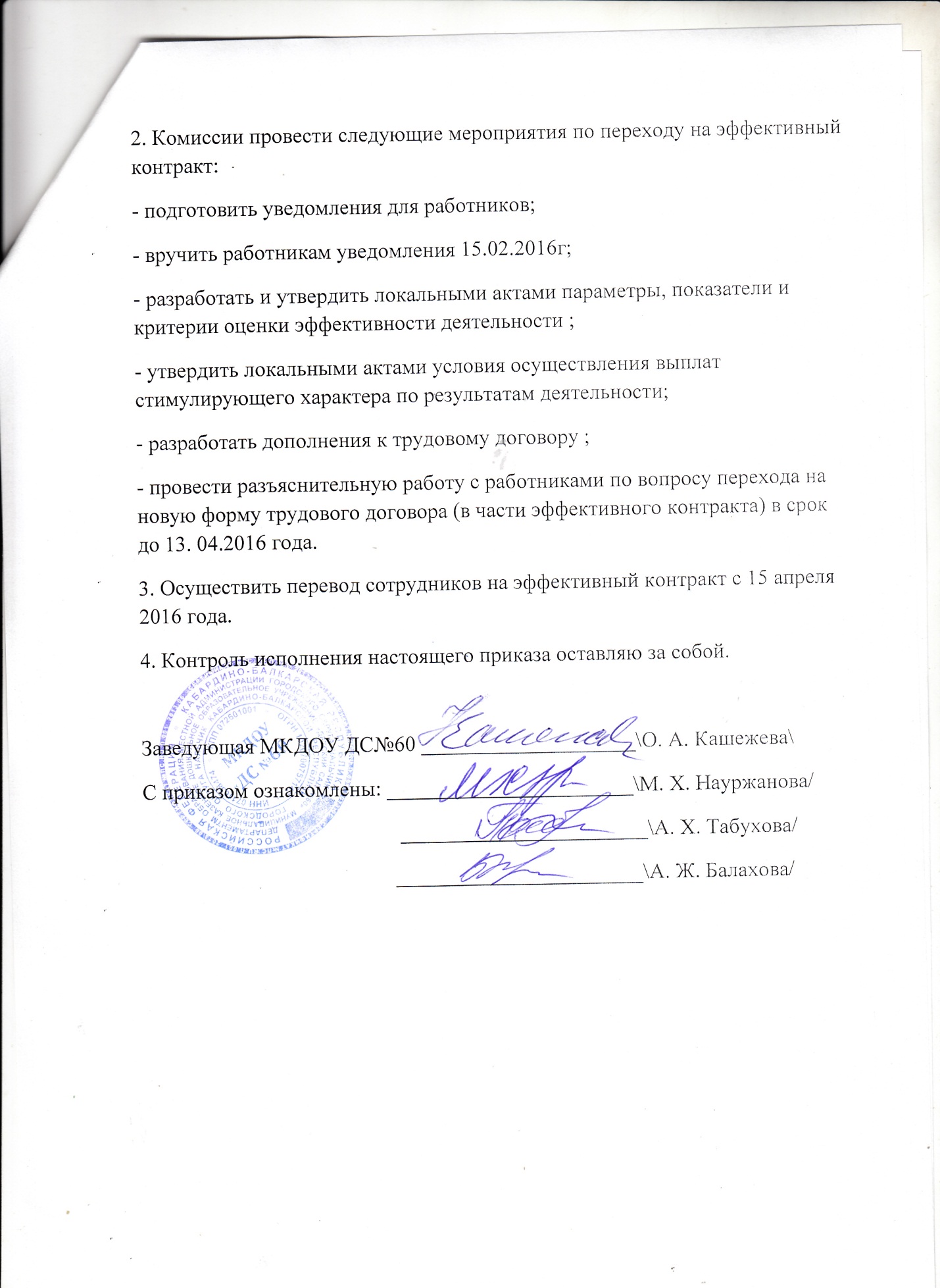 